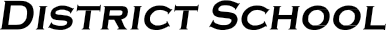 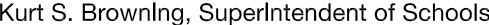 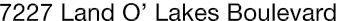 Finance Services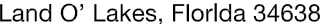 Joanne Millovitsch, Director of Finance813/ 794-2268	727/ 774-2268352/ 524-2268	Fax:  813/ 794-2266 e-mail:  jmillovi@pasco.k12.fl.usMEMORANDUMDate:	January 24, 2014To:	School Board MembersFrom:    Joanne Millovitsch, Director of Finance ServicesRe:	Attached Warrant List for the January 28, 2014Please review the current computerized list. These totals include computer generated, handwritten and cancelled checks.Warrant numbers 873597-873810……………………......................................................................$2,639,924.88Amounts disbursed in Fund 1100 ...........................................................................................................281,612.45Amounts disbursed in Fund 1300 ..................................................................................................................450.00Amounts disbursed in Fund 2903 ..................................................................................................................136.36Amounts disbursed in Fund 2911 ..................................................................................................................136.36Amounts disbursed in Fund 2912 ..................................................................................................................136.36Amounts disbursed in Fund 2913 ..................................................................................................................136.36Amounts disbursed in Fund 2914 ..................................................................................................................136.36Amounts disbursed in Fund 2915 ..................................................................................................................136.36Amounts disbursed in Fund 2916 ..................................................................................................................136.36Amounts disbursed in Fund 2917 ..................................................................................................................136.36Amounts disbursed in Fund 2918 ..................................................................................................................136.36Amounts disbursed in Fund 2919 ..................................................................................................................136.36Amounts disbursed in Fund 2920 ..................................................................................................................136.40Amounts disbursed in Fund 3611 .............................................................................................................10,726.95Amounts disbursed in Fund 3709 ...............................................................................................................6,652.01Amounts disbursed in Fund 3712 ...............................................................................................................4,354.00Amounts disbursed in Fund 3713 ...........................................................................................................486,528.00Amounts disbursed in Fund 3714 .............................................................................................................21,272.40Amounts disbursed in Fund 3900 ........................................................................................................1,131,946.93Amounts disbursed in Fund 3903 .............................................................................................................31,307.73Amounts disbursed in Fund 3921 .............................................................................................................42,025.00Amounts disbursed in Fund 4100 ...........................................................................................................196,965.77Amounts disbursed in Fund 4210 .............................................................................................................43,513.85Amounts disbursed in Fund 4220 ...............................................................................................................8,694.88Amounts disbursed in Fund 4340 .............................................................................................................22,900.85Amounts disbursed in Fund 7130 .............................................................................................................74,187.90Amounts disbursed in Fund 7140 ...............................................................................................................3,075.00Amounts disbursed in Fund 7921 ...........................................................................................................222,521.08Amounts disbursed in Fund 7922 .............................................................................................................43,146.38Amounts disbursed in Fund 8506 ...............................................................................................................4,535.20Amounts disbursed in Fund 9210 ...............................................................................................................2,008.50Confirmation of the approval of the January 28, 2014 warrants will be requested at the February 4, 2014 School Board meeting.